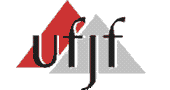 RESULTADO SELEÇÃO BOLSISTA ITALIANO:CandidatoNotaBÁRBARA CHRISTINA SILVA DE OLIVEIRA8,0